Shopping Tracking ListForeign Currency Conversion Chart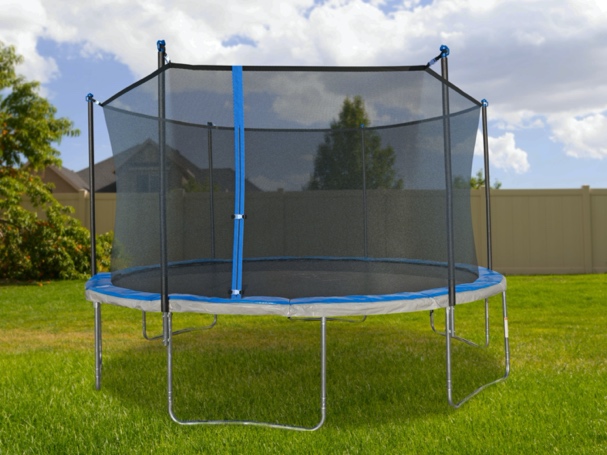 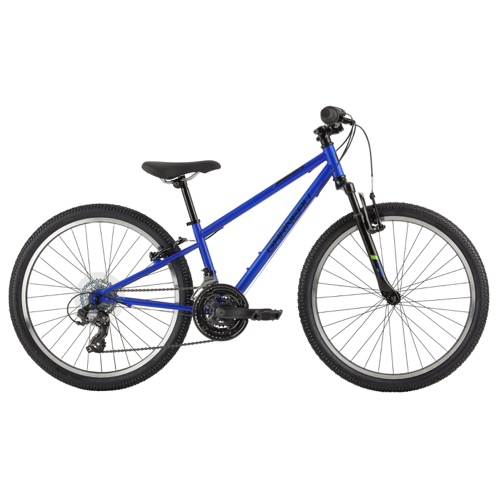 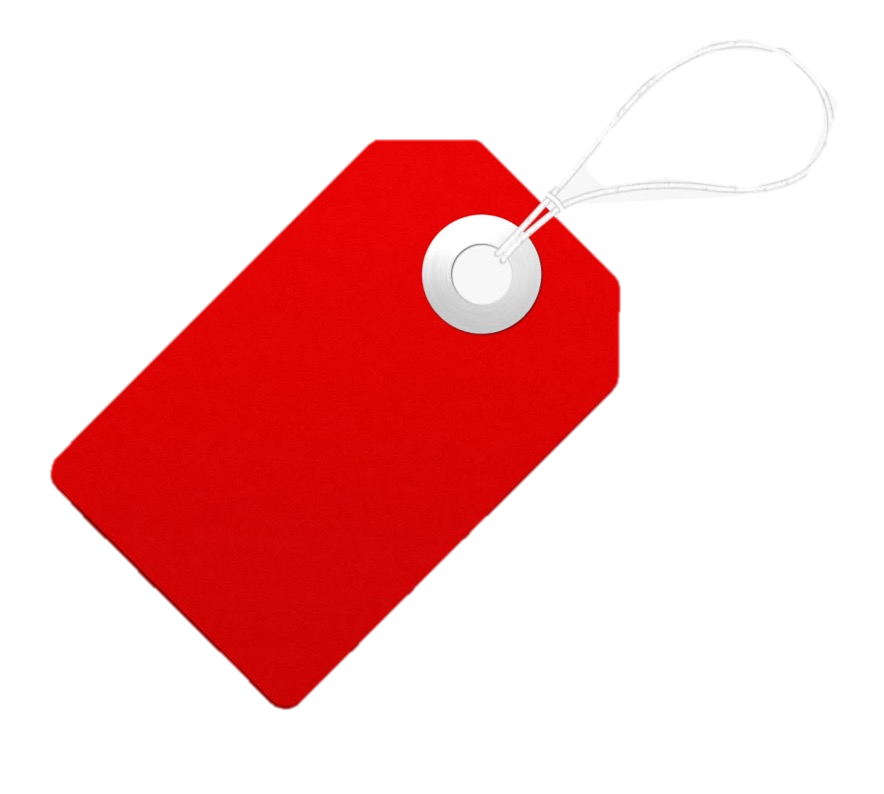 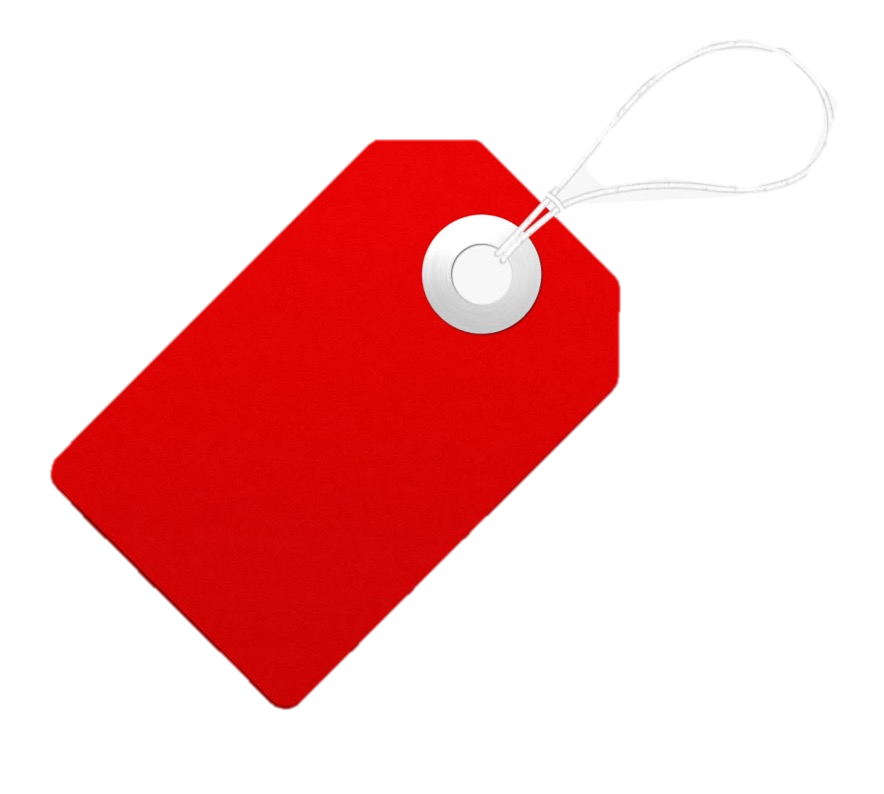 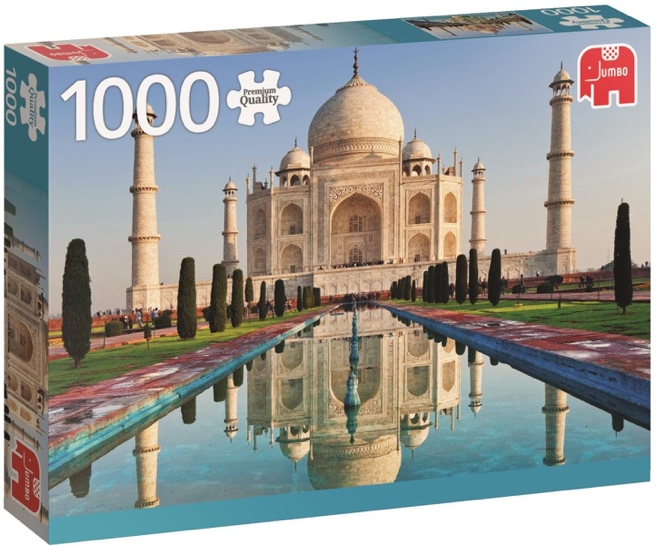 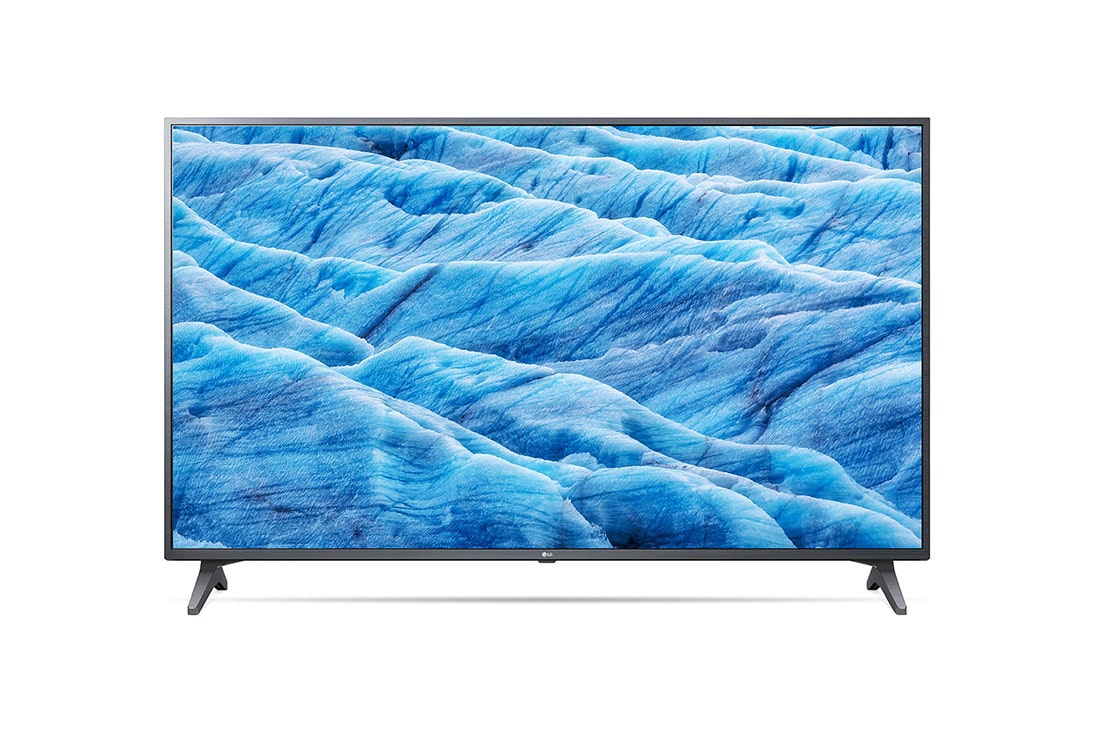 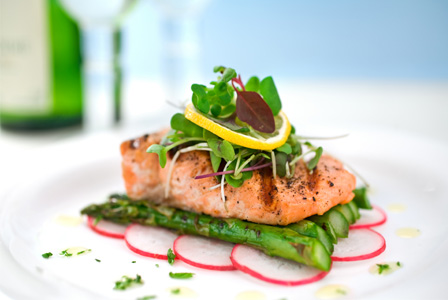 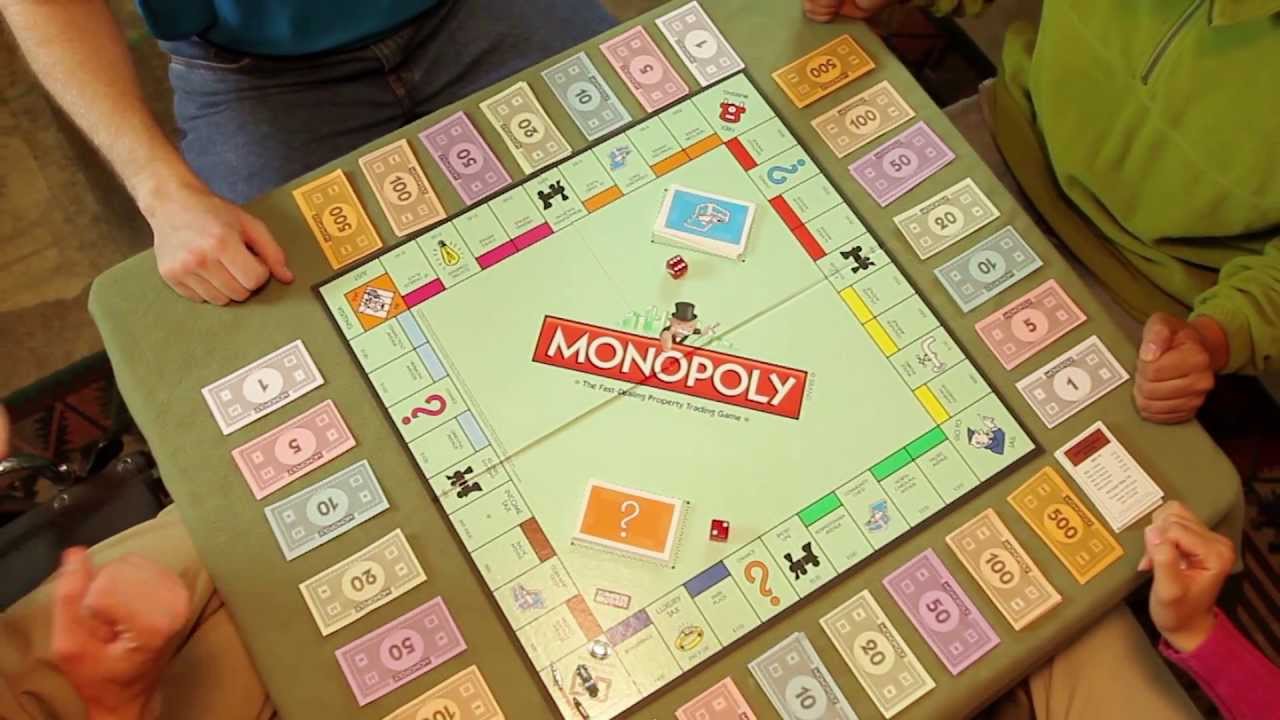 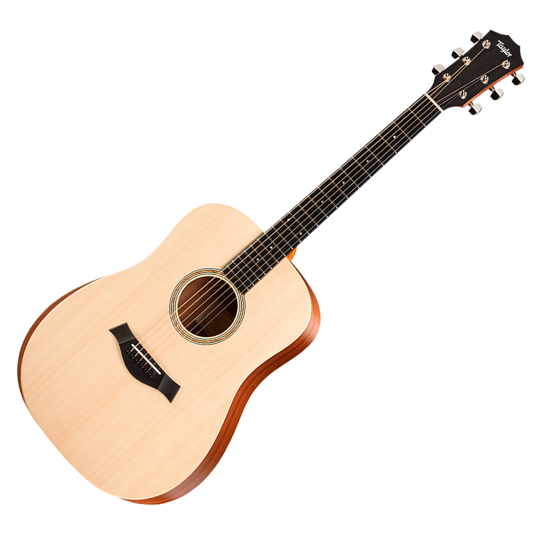 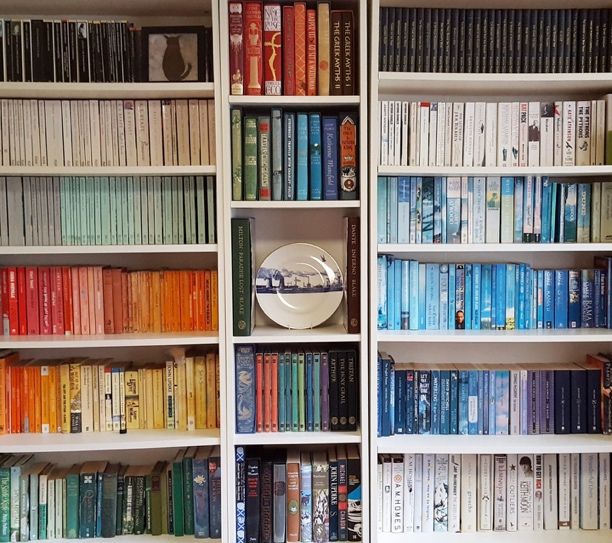 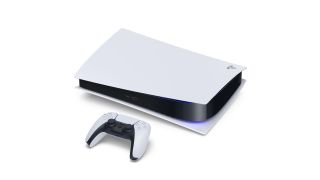 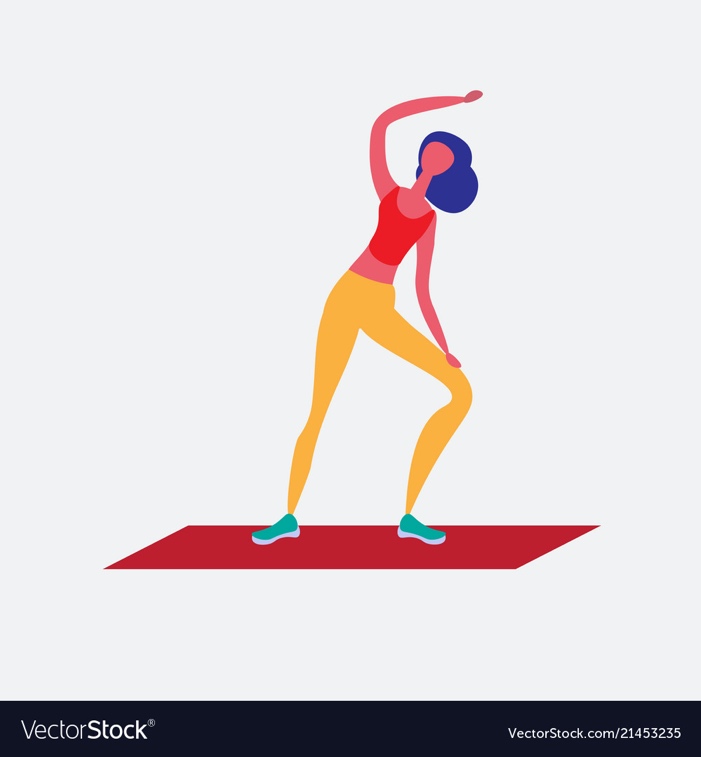 Item PurchasedForeign currency the item was purchased inAmount of item in foreign currencyAmount converted to CADFinal Items Purchased (List with Prices in CAD)Total in CADForeign currency AbbreviationConversion to CADIndian RupeeINR0.018Pound SterlingGBP1.73EuroEUR1.55American DollarUSD1.31Japanese YenJPY0.013Mexican PesoMXN0.065South African RandZAR0.084Swedish KronaKR0.15Australian DollarAUD0.95Brazilian RealBRL0.25